PurposeThe standards elaborations (SEs) support teachers to connect curriculum to evidence in assessment so that students are assessed on what they have had the opportunity to learn. The SEs can be used to: make consistent and comparable judgments, on a five-point scale, about the evidence of learning in a folio of student work across a year/band develop task-specific standards (or marking guides) for individual assessment tasksquality assure planning documents to ensure coverage of the achievement standard across a year/band.  StructureThe SEs have been developed using the Australian Curriculum achievement standard. The achievement standard for History describes what students are expected to know and be able to do at the end of each year. Teachers use the SEs during and at the end of a teaching period to make on-balance judgments about the qualities in student work that demonstrate the depth and breadth of their learning. In Queensland, the achievement standard represents the C standard — a sound level of knowledge and understanding of the content, and application of skills. The SEs are presented in a matrix where the discernible differences and/or degrees of quality between each performance level are highlighted. Teachers match these discernible differences and/or degrees of quality to characteristics of student work to make judgments across a five-point scale.Year 7  standard elaborations © State of Queensland (QCAA) 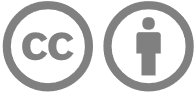 Licence: https://creativecommons.org/licenses/by/4.0 | Copyright notice: www.qcaa.qld.edu.au/copyright — lists the full terms and conditions, which specify certain exceptions to the licence. | Attribution: (include the link): © State of Queensland (QCAA) 2023Unless otherwise indicated material from Australian Curriculum is © ACARA 2010–present, licensed under CC BY 4.0. For the latest information and additional terms of use, please check the Australian Curriculum website and its copyright notice.Year 7 standard elaborations — 
Australian Curriculum v9.0: HistoryYear 7 Australian Curriculum:  achievement standardBy the end of Year 7, students describe the historical significance of the ancient past and the histories of early First Nations Peoples of Australia. They identify the causes and effects of events, developments and achievements connected to groups and individuals in Australia and other societies from the ancient past. Students describe the social, religious, cultural, economic, environmental and/or political aspects related to changes and continuities in these societies. They identify the roles and achievements of significant individuals and groups, and the influences on the development of ancient societies. Students explain the importance of heritage sites connected to Australia and other societies from the ancient past.Students develop questions about the past. They locate and identify primary and secondary sources as evidence in historical inquiry. They describe the origin, content, context and purpose of primary and secondary sources. Students identify the accuracy and usefulness of sources as evidence. They sequence events and developments to describe causes and effects, and continuities and changes across societies and periods of time. They describe the perspectives, attitudes and values of the past in sources. They identify and describe historical interpretations about significant events and people. Students use historical knowledge, concepts, terms and evidence from sources to create descriptions, explanations and historical arguments.Source: Australian Curriculum, Assessment and Reporting Authority (ACARA), Australian Curriculum Version 9.0  for Foundation–10 https://v9.australiancurriculum.edu.au/f-10-curriculum/learning-areas/history-7-10/year-7 ABCDEThe folio of student work contains evidence of the following:The folio of student work contains evidence of the following:The folio of student work contains evidence of the following:The folio of student work contains evidence of the following:The folio of student work contains evidence of the following:Knowledge and understandingKnowledge and understandingthorough description of the historical significance of the ancient past and the histories of early First Nations Peoples of Australiainformed description of the historical significance of the ancient past and the histories of early First Nations Peoples of Australiadescription of the historical significance of the ancient past and the histories of early First Nations Peoples of Australiasimple description of the historical significance of the ancient past and the histories of early First Nations Peoples of Australiastatement/s about the ancient past and/or the histories of early First Nations Peoples of AustraliaKnowledge and understandingKnowledge and understandingthorough identification of the causes and effects of events, developments and achievements connected to groups and individuals in Australia and other societies from the ancient pastinformed identification of the causes and effects of events, developments and achievements connected to groups and individuals in Australia and other societies from the ancient pastidentification of the causes and effects of events, developments and achievements connected to groups and individuals in Australia and other societies from the ancient pastsimple identification of the causes and effects of events, developments and/or achievements connected to groups and individuals in Australia and other societies from the ancient paststatement/s about events, developments and/or achievements connected to groups and/or individuals in societies from the ancient pastKnowledge and understandingKnowledge and understandingthorough description of the social, religious, cultural, economic, environmental and/or political aspects related to changes and continuities in these societiesinformed description of the social, religious, cultural, economic, environmental and/or political aspects related to changes and continuities in these societiesdescription of the social, religious, cultural, economic, environmental and/or political aspects related to changes and continuities in these societies simple description of the social, religious, cultural, economic, environmental and/or political aspects related to changes and continuities in these societiesstatement/s about the changes and continuities in societies from the ancient pastKnowledge and understandingKnowledge and understandingthorough identification of the roles and achievements of significant individuals and groups and the influences on the development of ancient societiesinformed identification of the roles and achievements of significant individuals and groups and the influences on the development of ancient societiesidentification of the roles and achievements of significant individuals and groups and the influences on the development of ancient societiessimple identification of the roles and achievements of significant individuals and groups and/or the influences on the development of ancient societiesstatement/s about significant individuals and groups connected to ancient societies  Knowledge and understandingKnowledge and understandingthorough explanation of the importance of heritage sites connected to Australia and other societies from the ancient pastinformed explanation of the importance of heritage sites connected to Australia and other societies from the ancient pastexplanation of the importance of heritage sites connected to Australia and other societies from the ancient pastsimple explanation of the importance of heritage sites connected to Australia and/or other societies from the ancient paststatement/s about heritage sites connected to Australia and/or other societies from the ancient pastSkillsQuestioning and researchingdevelopment of questions about the past and purposeful location and identification of primary and secondary sources as evidence in historical inquirydevelopment of questions about the past and effective location and identification of primary and secondary sources as evidence in historical inquirydevelopment of questions about the past and location and identification of primary and secondary sources as evidence in historical inquiryguided development of questions about the past and partial location and identification of primary and/or secondary sources as evidence in historical inquirydirected development of questions about the past and basic location and identification of sources SkillsUsing historical sourcesproficient description of the origin, content, context and purpose of primary and secondary sourcespurposeful identification of the accuracy and usefulness of sources as evidence plausible description of the origin, content, context and purpose of primary and secondary sourceseffective identification of the accuracy and usefulness of sources as evidencedescription of the origin, content, context and purpose of primary and secondary sourcesidentification of the accuracy and usefulness of sources as evidencesimple description of the origin, content, context and/or purpose of primary and/or secondary sourcespartial identification of the accuracy and/or usefulness of sources as evidencestatement/s about the origin, content, context, purpose, accuracy and/or usefulness of sourcesSkillsHistorical perspectives and interpretationsproficient sequencing of events and developments to describe causes and effects, and continuities and changes, across societies and time periodsconsidered description of perspectives, attitudes and values of the past in sourcesidentification and considered description of historical interpretations about significant events and peopleeffective sequencing of events and developments to describe causes and effects, and continuities and changes, across societies and time periodsplausible description of perspectives, attitudes and values of the past in sourcesidentification and plausible description of historical interpretations about significant events and peoplesequencing of events and developments to describe causes and effects, and continuities and changes, across societies and time periodsdescription of perspectives, attitudes and values of the past in sourcesidentification and description of historical interpretations about significant events and peoplepartial sequencing of events and developments to describe causes and effects and/or continuities and changes, across societies and time periodssimple description of perspectives, attitudes and/or values of the past in sourcesidentification and simple description of historical interpretations about significant events and/or peoplebasic sequencing of events and developments across time periodsstatement/s about perspectives, attitudes and/or values of the past and/or historical interpretations about significant events and/or peopleSkillsCommunicatinguse of historical knowledge, concepts, terms and references to evidence from sources to create purposeful descriptions, explanations and historical arguments.use of historical knowledge, concepts, terms and references to evidence from sources to create effective descriptions, explanations and historical arguments.use of historical knowledge, concepts, terms and references to evidence from sources to create descriptions, explanations and historical arguments.use of historical knowledge, concepts, terms and/or references to evidence from sources to create simple descriptions, explanations and/or historical arguments.use of historical knowledge, concepts, terms and/or references to evidence from sources to create fragmented descriptions, explanations and/or historical arguments.Keyshading emphasises the qualities that discriminate between the A–E descriptors